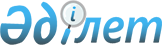 Сарқан аудандық мәслихатының 2011 жылғы 21 желтоқсандағы "Сарқан ауданының 2012-2014 жылдарға арналған бюджеті туралы" N 53-309 шешіміне өзгерістер енгізу туралы
					
			Күшін жойған
			
			
		
					Алматы облысы Сарқан аудандық мәслихатының 2012 жылғы 08 маусымдағы N 6-33 шешімі. Алматы облысының Әділет департаменті Сарқан ауданының Әділет басқармасында 2012 жылы 20 маусымда N 2-17-119 тіркелді. Күші жойылды - Алматы облысы Сарқан аудандық мәслихатының 2014 жылғы 03 қарашадағы № 43-222 шешімімен      Ескерту. Күші жойылды - Алматы облысы Сарқан аудандық мәслихатының 03.11.2014 № 43-222 шешімімен.

      РҚАО ескертпесі.

      Мәтінде авторлық орфография және пунктуация сақталған.



      Қазақстан Республикасы 2008 жылғы 4 желтоқсандағы Бюджет Кодексінің 106-бабының 4-тармағына, 109-бабының 5-тармағына, Қазақстан Республикасы 2001 жылғы 23 қаңтардағы "Қазақстан Республикасындағы жергілікті мемлекеттік басқару және өзін-өзі басқару туралы" Заңының 6-бабы 1-тармағының 1) тармақшасына сәйкес, Сарқан аудандық мәслихаты ШЕШІМ ҚАБЫЛДАДЫ:



      1. Сарқан аудандық мәслихатының 2011 жылғы 21 желтоқсандағы "Сарқан ауданының 2012-2014 жылдарға арналған бюджеті туралы" N 53-309 шешіміне (2011 жылғы 27 желтоқсанында Сарқан аудандық әділет басқармасында нормативтік құқықтық актілер мемлекеттік тіркеу Тізілімінде 2-17-107 нөмірмен енгізілген, 2011 жылғы 06 қаңтардағы N 2 "Сарқан" аудандық газетінде жарияланған), Сарқан аудандық мәслихатының 2012 жылғы 17 ақпандағы "Сарқан аудандық мәслихатының 2011 жылғы 21 желтоқсандағы "Сарқан ауданының 2012-2014 жылдарға арналған бюджеті туралы" N 53-309 шешіміне өзгерістер енгізу туралы" N 2-9 шешіміне (2012 жылғы 22 ақпанында Сарқан аудандық әділет басқармасында нормативтік құқықтық актілерді мемлекеттік тіркеу Тізілімінде 2-17-111 нөмірімен енгізілген, 2012 жылғы 3 наурыздағы N 10 "Сарқан" аудандық газетінде жарияланған), Сарқан аудандық мәслихатының 2012 жылғы 13 сәуірдегі "Сарқан аудандық мәслихатының 2011 жылғы 21 желтоқсандағы "Сарқан ауданының 2012-2014 жылдарға арналған бюджеті туралы" N 53-309 шешіміне өзгерістер енгізу туралы" N 4-20 шешіміне (2012 жылғы 19 сәуірде Сарқан аудандық әділет басқармасында нормативтік құқықтық актілерді мемлекеттік тіркеу Тізілімінде 2-17-118 нөмірімен енгізілген, 2012 жылғы 28 сәуірдегі N 17-18 "Сарқан" аудандық газетінде жарияланған) келесі өзгерістер енгізілсін:



      1-тармақтағы жолдар бойынша:



      1) "Кірістер" "4174271" саны "4077433" санына ауыстырылсын, соның ішінде:

      "трансферттердің түсімдері" "3990222" саны "3860384" санына ауыстырылсын.



      2) "Шығындар" "4216530" саны "4119692" санына ауыстырылсын.



      3) "Таза бюджеттік кредит беру" "28814" саны "40949" санына ауыстырылсын, оның ішінде:

      "бюджеттік кредиттер" "31551" саны "43686" санына ауыстырылсын.



      5) "Бюджет тапшылығы (профициті)" "-71073" саны "-83208" санына ауыстырылсын.



      6) "Бюджет тапшылығын қаржыландыру (профицитін пайдалану)" "71073" саны "83208" санына ауыстырылсын.



      2. Көрсетілген шешімнің 1-қосымшасы осы шешімнің 1-қосымшасына сәйкес жаңа редакцияда баяндалсын.



      3. Осы шешім 2012 жылдың 1 қаңтарынан қолданысқа енгізіледі.

  

Сарқан ауданының 2012 жылға арналған бюджеті
					© 2012. Қазақстан Республикасы Әділет министрлігінің «Қазақстан Республикасының Заңнама және құқықтық ақпарат институты» ШЖҚ РМК
				Сарқан аудандық


мәслихатының кезектен


тыс 6 сессиясының төрағасы


Е. Алинов


Сарқан аудандық


мәслихатының хатшысы


Қ. Абдрахманов


КЕЛІСІЛГЕН:


Сарқан аудандық экономика


және бюджеттік жоспарлау


бөлімінің бастығы


Аязбаев Талғат Тоқтасынұлы




Сарқан аудандық мәслихатының

2012 жылғы 08 маусымдағы

"Сарқан ауданының 2012-2014

жылдарға арналған бюджеті туралы

"Сарқан аудандық мәслихатының

2011 жылғы 21 желтоқсандағы

N 53-309 шешіміне өзгерістер

енгізу туралы" N 6-33

шешіміне бекітілген

1-қосымша

"Сарқан ауданының 2012-2014

жылдарға арналған бюджеті

туралы "Сарқан аудандық

мәслихатының 2011 жылғы

21 желтоқсандағы N 53-309

шешімімен бекітілген

1-қосымшаСанаты

 Санаты

 Санаты

 Санаты

 Сомасы

(мың

теңге)

 Сыныбы

 Сыныбы

 Сыныбы

 Сомасы

(мың

теңге)

 Iшкi сыныбы

 Iшкi сыныбы

 Сомасы

(мың

теңге)

 Атауы

 Сомасы

(мың

теңге)

 I.КІРІСТЕР

 4077433

 1

 Салықтық түсімдер

 201526

 01

 04

 Меншiкке салынатын салықтар

 191695

 01

 04

 1

 Мүлiкке салынатын салықтар

 134742

 01

 04

 3

 Жер салығы

 8240

 01

 04

 4

 Көлiк құралдарына салынатын салық

 41413

 01

 04

 5

 Бірыңғай жер салығы

 7300

 01

 05

 Тауарларға, жұмыстарға және қызметтерге салынатын iшкi салықтар

 7251

 01

 05

 2

 Акциздер

 2241

 01

 05

 3

 Табиғи және басқа да ресурстарды пайдаланғаны

үшiн түсетiн түсiмдер

 1190

 01

 05

 4

 Кәсiпкерлiк және кәсiби қызметтi жүргiзгенi

үшiн алынатын алымдар

 3820

 01

 08

 Заңдық мәнді іс-әрекеттерді жасағаны және

(немесе) оған уәкілеттігі бар мемлекеттік

органдар немесе лауазымды адамдар құжаттар

бергені үшін алынатын міндетті төлемдер

 2580

 01

 08

 1

 Мемлекеттік баж

 2580

 2

 Салықтық емес түсiмдер

 9923

 01

 Мемлекеттік меншіктен түсетін кірістер

 300

 01

 5

 Мемлекет меншігіндегі мүлікті жалға беруден

түсетін кірістер

 300

 02

 04

 Мемлекеттік бюджеттен қаржыландырылатын,

сондай-ақ Қазақстан Республикасы Ұлттық

Банкінің бюджетінен (шығыстар сметасынан)

ұсталатын және қаржыландырылатын мемлекеттік

мекемелер салатын айыппұлдар, өсімпұлдар,

санкциялар, өндіріп алулар

 5000

 02

 04

 1

 Мұнай секторы ұйымдарынан түсетін түсімдерді

қоспағанда, мемлекеттік бюджеттен

қаржыландырылатын, сондай-ақ Қазақстан

Республикасы Ұлттық Банкінің бюджетінен

(шығыстар сметасынан) ұсталатын және

қаржыландырылатын мемлекеттік мекемелер

салатын айыппұлдар

 5000

 02

 06

 Басқа да салықтық емес түсiмдер

 4623

 02

 06

 1

 Басқа да салықтық емес түсiмдер

 4623

 3

 Негізгі капиталды сатудан түсетін түсімдер

 5600

 03

 03

 Жердi және материалдық емес активтердi сату

 5600

 03

 03

 1

 Жерді сату

 5600

 4

 Трансферттердің түсімдері

 3860384

 04

 02

 Мемлекеттiк басқарудың жоғары тұрған

органдарынан түсетiн трансферттер

 3860384

 04

 02

 2

 Облыстық бюджеттен түсетiн трансферттер

 3860384

 Функционалдық топ

 Функционалдық топ

 Функционалдық топ

 Функционалдық топ

 Функционалдық топ

 сомасы

(мың

теңге)

 Кіші функция

 Кіші функция

 Кіші функция

 Кіші функция

 сомасы

(мың

теңге)

 Бюджеттік бағдарламалардың әкімшісі

 Бюджеттік бағдарламалардың әкімшісі

 Бюджеттік бағдарламалардың әкімшісі

 сомасы

(мың

теңге)

 Бағдарлама

 Бағдарлама

 сомасы

(мың

теңге)

 Атауы

 сомасы

(мың

теңге)

 ІІ.ШЫҒЫНДАР

 4119692

 01

 Жалпы сипаттағы мемлекеттiк қызметтер

 284635

 01

 1

 Мемлекеттiк басқарудың жалпы функцияларын

орындайтын өкiлдi, атқарушы және басқа

органдар

 258012

 01

 1

 112

 Аудан (облыстық маңызы бар қала)

мәслихатының аппараты

 17668

 01

 1

 112

 001

 Аудан (облыстық маңызы бар қала)

мәслихатының қызметін қамтамасыз ету

жөніндегі қызметтер

 12218

 01

 1

 112

 003

 Мемлекеттік органдардың күрделі шығыстары

 5450

 01

 122

 Аудан (облыстық маңызы бар қала) әкімінің

аппараты

 69341

 01

 001

 Аудан (облыстық маңызы бар қала) әкімінің

қызметін қамтамасыз ету жөніндегі

қызметтер

 58891

 01

 1

 122

 003

 Мемлекеттік органдардың күрделі шығыстары

 10450

 01

 1

 123

 Қаладағы аудан, аудандық маңызы бар қала,

кент, ауыл (село), ауылдық (селолық) округ

әкімінің аппараты

 171003

 01

 1

 123

 001

 Қаладағы аудан, аудандық маңызы бар

қаланың, кент, ауыл (село), ауылдық

(селолық) округ әкімінің қызметін

қамтамасыз ету жөніндегі қызметтер

 128603

 01

 022

 Мемлекеттік органның күрделі шығыстары

 42400

 01

 2

 Қаржылық қызмет

 14687

 01

 2

 452

 Ауданның (облыстық маңызы бар қаланың)

қаржы бөлімі

 14687

 01

 2

 452

 001

 Аудандық бюджетті орындау және коммуналдық

меншікті (облыстық маңызы бар қала)

саласындағы мемлекеттік саясатты іске

асыру жөніндегі қызметтер

 13967

 01

 2

 452

 003

 Салық салу мақсатында мүлікті бағалауды

жүргізу

 155

 010

 Жекешелендіру, коммуналдық меншікті

басқару, жекешелендіруден кейінгі қызмет

және осыған байланысты дауларды реттеу

 115

 018

 Мемлекеттік органның күрделі шығыстары

 450

 01

 5

 Жоспарлау және статистикалық қызмет

 11936

 01

 453

 Ауданның (облыстық маңызы бар қаланың)

экономика және бюджеттік жоспарлау бөлімі

 11936

 01

 001

 Экономикалық саясатты, мемлекеттік

жоспарлау жүйесін қалыптастыру мен дамыту

және ауданды (облыстық маңызы бар қаланы)

басқару саласындағы мемлекеттік саясатты

іске асыру жөніндегі қызметтер

 11188

 01

 004

 Мемлекеттік органдардың күрделі шығыстары

 748

 02

 Қорғаныс

 68239

 02

 1

 Әскери мұқтаждар

 2685

 02

 1

 122

 Аудан (облыстық маңызы бар қала) әкімінің

аппараты

 2685

 02

 1

 122

 005

 Жалпыға бірдей әскери міндетті атқару

шеңберіндегі іс-шаралар

 2685

 2

 Төтенше жағдайлар жөнiндегi жұмыстарды

ұйымдастыру

 65554

 122

 Аудан (облыстық маңызы бар қала) әкімінің

аппараты

 65554

 006

 Аудан (облыстық маңызы бар қала)

ауқымындағы төтенше жағдайлардың алдын

алу және оларды жою

 65100

 007

 Аудандық (қалалық) ауқымдағы дала

өрттерінің, сондай-ақ мемлекеттік өртке

қарсы қызмет органдары құрылмаған елдi

мекендерде өрттердің алдын алу және оларды

сөндіру жөніндегі іс-шаралар

 454

 03

 Қоғамдық тәртіп, қауіпсіздік, құқықтық,

сот, қылмыстық-атқару қызметі

 1450

 03

 1

 Құқық қорғау қызметi

 1450

 03

 1

 458

 Ауданның (облыстық маңызы бар қаланың)

тұрғын үй-коммуналдық шаруашылығы,

жолаушылар көлігі және автомобиль жолдары

бөлімі

 1450

 03

 1

 458

 021

 Елдi мекендерде жол жүрісі қауiпсiздiгін

қамтамасыз ету

 1450

 04

 Бiлiм беру

 2385076

 04

 1

 Мектепке дейiнгi тәрбие және оқыту

 124834

 04

 464

 Ауданның (облыстық маңызы бар қаланың)

білім бөлімі

 124834

 04

 1

 464

 009

 Мектепке дейінгі тәрбиелеу мен оқытуды

қамтамасыз ету

 124289

 04

 021

 Республикалық бюджеттен берілетін нысаналы

трансферттер есебінен мектепке дейінгі

ұйымдардың тәрбиешілеріне біліктілік

санаты үшін қосымша ақының мөлшерін

ұлғайту

 545

 04

 2

 Бастауыш, негізгі орта және жалпы орта

білім беру

 1935827

 04

 2

 123

 Қаладағы аудан, аудандық маңызы бар қала,

кент, ауыл (село), ауылдық (селолық) округ

әкімінің аппараты

 1164

 04

 2

 123

 005

 Ауылдық (селолық) жерлерде балаларды

мектепке дейін тегін алып баруды және

кері алып келуді ұйымдастыру

 1164

 04

 464

 Ауданның (облыстық маңызы бар қаланың)

білім бөлімі

 1934663

 04

 003

 Жалпы білім беру

 1880565

 04

 006

 Балаларға қосымша білім беру 

 23784

 04

 063

 Республикалық бюджеттен берілетін нысаналы

трансферттер есебінен "Назарбаев

зияткерлік мектептері" ДБҰ-ның оқу

бағдарламалары бойынша біліктілікті

арттырудан өткен мұғалімдерге еңбекақыны

арттыру

 1325

 04

 064

 Республикалық бюджеттен берілетін

трансферттер есебінен мектеп мұғалімдеріне

біліктілік санаты үшін қосымша ақының

мөлшерін ұлғайту

 28989

 04

 9

 Бiлiм беру саласындағы өзге де қызметтер

 324415

 04

 464

 Ауданның (облыстық маңызы бар қаланың)

білім бөлімі

 62536

 001

 Жергілікті деңгейде білім беру

саласындағы мемлекеттік саясатты іске

асыру жөніндегі қызметтер

 17193

 04

 004

 Ауданның (облыстық маңызы бар қаланың)

мемлекеттік білім беру мекемелерінде

білім беру жүйесін ақпараттандыру

 9170

 04

 9

 464

 005

 Ауданның (облыстық маңызы бар қаланың)

мемлекеттік білім беру мекемелер үшін

оқулықтар мен оқу-әдiстемелiк кешендерді

сатып алу және жеткізу

 17655

 04

 9

 464

 007

 Аудандық (қалалық) ауқымдағы мектеп

олимпиадаларын және мектептен тыс

іс-шараларды өткiзу

 1980

 012

 Мемлекеттік органның күрделі шығыстары

 700

 04

 9

 464

 015

 Республикалық бюджеттен берілетін

трансферттер есебінен жетім баланы (жетім

балаларды) және ата-аналарының қамқорынсыз

қалған баланы (балаларды) күтіп-ұстауға

асыраушыларына ай сайынғы ақшалай қаражат

төлемдері

 15338

 020

 Республикалық бюджеттен берілетін

трансферттер есебінен үйде оқытылатын

мүгедек балаларды жабдықпен, бағдарламалық

қамтыммен қамтамасыз ету

 500

 467

 Ауданның (облыстық маңызы бар қаланың)

құрылыс бөлімі

 261879

 037

 Білім беру объектілерін салу және

реконструкциялау

 261879

 06

 Әлеуметтiк көмек және әлеуметтiк қамсыздандыру

 166136

 06

 2

 Әлеуметтiк көмек

 148155

 06

 2

 451

 Ауданның (облыстық маңызы бар қаланың)

жұмыспен қамту және әлеуметтік

бағдарламалар бөлімі

 148155

 06

 2

 451

 002

 Еңбекпен қамту бағдарламасы

 40728

 06

 2

 451

 004

 Ауылдық жерлерде тұратын денсаулық сақтау,

білім беру, әлеуметтік қамтамасыз ету,

мәдениет және спорт мамандарына отын сатып

алуға Қазақстан Республикасының

заңнамасына сәйкес әлеуметтік көмек

көрсету

 7734

 06

 2

 451

 005

 Мемлекеттік атаулы әлеуметтік көмек

 6475

 06

 2

 451

 006

 Тұрғын үй көмегі

 21964

 06

 2

 451

 007

 Жергілікті өкілетті органдардың шешімі

бойынша мұқтаж азаматтардың жекелеген

топтарына әлеуметтік көмек

 10743

 06

 2

 451

 010

 Үйден тәрбиеленіп оқытылатын мүгедек

балаларды материалдық қамтамасыз ету

 1734

 06

 2

 451

 014

 Мұқтаж азаматтарға үйде әлеуметтiк көмек

көрсету

 20370

 06

 2

 451

 016

 18 жасқа дейінгі балаларға мемлекеттік

жәрдемақылар

 18445

 06

 2

 451

 017

 Мүгедектерді оңалту жеке бағдарламасына

сәйкес, мұқтаж мүгедектерді міндетті

гигиеналық құралдармен қамтамасыз етуге,

және ымдау тілі мамандарының, жеке

көмекшілердің қызмет көрсету

 5843

 06

 023

 Жұмыспен қамту орталықтарының қызметін

қамтамасыз ету

 14119

 06

 9

 Әлеуметтiк көмек және әлеуметтiк

қамтамасыз ету салаларындағы өзге де

қызметтер

 17981

 06

 9

 451

 Ауданның (облыстық маңызы бар қаланың)

жұмыспен қамту және әлеуметтік

бағдарламалар бөлімі

 17981

 06

 9

 451

 001

 Жергілікті деңгейде халық үшін әлеуметтік

бағдарламаларды жұмыспен қамтуды

қамтамасыз етуді іске асыру саласындағы

мемлекеттік саясатты іске асыру жөніндегі

қызметтер

 16070

 06

 9

 451

 011

 Жәрдемақыларды және басқа да әлеуметтік

төлемдерді есептеу, төлеу мен жеткізу

бойынша қызметтерге ақы төлеу

 1243

 021

 Мемлекеттік органдардың күрделі шығыстары

 668

 07

 Тұрғын үй-коммуналдық шаруашылық

 713990

 07

 1

 Тұрғын үй шаруашылығы

 108993

 458

 Ауданның (облыстық маңызы бар қаланың)

тұрғын үй-коммуналдық шаруашылығы,

жолаушылар көлігі және автомобиль жолдары

бөлімі

 16986

 002

 Мемлекеттiк қажеттiлiктер үшiн жер

учаскелерiн алып қою, соның iшiнде сатып

алу жолымен алып қою және осыған

байланысты жылжымайтын мүлiктi иелiктен

шығару

 633

 031

 Кондоминиум объектілеріне техникалық

паспорттар дайындау

 1000

 041

 Жұмыспен қамту-2020 бағдарламасы бойынша

ауылдық елді мекендерді дамыту шеңберінде

объектілерді жөндеу және абаттандыру

 15353

 467

 Ауданның (облыстық маңызы бар қаланың)

құрылыс бөлімі

 86730

 07

 1

 467

 003

 Мемлекеттік коммуналдық тұрғын үй қорының

тұрғын үйін жобалау, салу және (немесе)

сатып алу

 61730

 07

 1

 467

 004

 Инженерлік коммуникациялық инфрақұрылымды

жобалау, дамыту, жайластыру және (немесе)

сатып алу

 25000

 07

 1

 479

 Тұрғын үй инспекциясы бөлімі

 5277

 07

 1

 479

 001

 Жергілікті деңгейде тұрғын үй қоры

саласындағы мемлекеттік саясатты іске

асыру жөніндегі қызметтер

 4227

 07

 1

 479

 005

 Мемлекеттік органның күрделі шығыстары

 1050

 07

 2

 Коммуналдық шаруашылық

 510920

 07

 2

 458

 Ауданның (облыстық маңызы бар қаланың)

тұрғын үй-коммуналдық шаруашылығы,

жолаушылар көлігі және автомобиль жолдары

бөлімі

 510920

 07

 2

 458

 012

 Сумен жабдықтау және су бұру жүйесінің

жұмыс істеуі 

 9000

 07

 2

 458

 029

 Сумен жабдықтау жүйесін дамыту

 501920

 07

 3

 Елді-мекендерді абаттандыру

 94077

 07

 3

 458

 Ауданның (облыстық маңызы бар қаланың)

тұрғын үй-коммуналдық шаруашылығы,

жолаушылар көлігі және автомобиль жолдары

бөлімі

 94077

 07

 3

 458

 015

 Елдi мекендердің көшелерiн жарықтандыру

 26701

 07

 3

 458

 016

 Елдi мекендердiң санитариясын қамтамасыз

ету

 5214

 07

 3

 458

 017

 Жерлеу орындарын күтiп-ұстау және туысы

жоқтарды жерлеу

 1926

 07

 3

 458

 018

 Елдi мекендердi абаттандыру және

көгалдандыру

 60236

 08

 Мәдениет, спорт, туризм және ақпараттық

кеңістiк

 104430

 08

 1

 Мәдениет саласындағы қызмет

 62340

 08

 455

 Ауданның (облыстық маңызы бар қаланың)

мәдениет және тілдерді дамыту бөлімі

 62340

 08

 003

 Мәдени-демалыс жұмысын қолдау

 62340

 08

 2

 Спорт

 2153

 08

 465

 Ауданның (облыстық маңызы бар қаланың)

дене шынықтыру және спорт бөлімі

 2153

 08

 006

 Аудандық (облыстық маңызы бар қалалық)

деңгейде спорттық жарыстар өткiзу

 717

 08

 007

 Әртүрлi спорт түрлерi бойынша аудан

(облыстық маңызы бар қала) құрама

командаларының мүшелерiн дайындау және

олардың облыстық спорт жарыстарына қатысуы

 1436

 08

 3

 Ақпараттық кеңiстiк

 25678

 08

 3

 455

 Ауданның (облыстық маңызы бар қаланың)

мәдениет және тілдерді дамыту бөлімі

 24967

 08

 3

 455

 006

 Аудандық (қалалық) кiтапханалардың жұмыс

iстеуi

 21895

 08

 3

 455

 007

 Мемлекеттік тілді және Қазақстан

халықтарының басқа да тілдерін дамыту

 3072

 08

 456

 Ауданның (облыстық маңызы бар қаланың)

ішкі саясат бөлімі

 711

 08

 002

 Газеттер мен журналдар арқылы мемлекеттік

ақпараттық саясат жүргізу жөніндегі

қызметтер

 711

 08

 9

 Мәдениет, спорт, туризм және ақпараттық

кеңiстiктi ұйымдастыру жөнiндегi өзге де

қызметтер

 14259

 08

 455

 Ауданның (облыстық маңызы бар қаланың)

мәдениет және тілдерді дамыту бөлімі

 4581

 08

 001

 Жергілікті деңгейде тілдерді және

мәдениетті дамыту саласындағы мемлекеттік

саясатты іске асыру жөніндегі қызметтер

 3881

 08

 010

 Мемлекеттік органның күрделі шығыстары

 700

 08

 456

 Ауданның (облыстық маңызы бар қаланың)

ішкі саясат бөлімі

 7095

 08

 001

 Жергілікті деңгейде ақпарат,

мемлекеттілікті нығайту және азаматтардың

әлеуметтік сенімділігін қалыптастыру

саласында мемлекеттік саясатты іске асыру

жөніндегі қызметтер

 5740

 08

 003

 Жастар саясаты саласындағы өңірлік

бағдарламаларды iске асыру

 655

 08

 006

 Мемлекеттік органдардың күрделі шығыстары

 700

 465

 Ауданның (облыстық маңызы бар қаланың)

Дене шынықтыру және спорт бөлімі

 2583

 001

 Жергілікті деңгейде дене шынықтыру және

спорт саласындағы мемлекеттік саясатты

іске асыру жөніндегі қызметтер

 2133

 004

 Мемлекеттік органның күрделі шығыстары

 450

 10

 Ауыл, су, орман, балық шаруашылығы, ерекше

қорғалатын табиғи аумақтар, қоршаған

ортаны және жануарлар дүниесін қорғау,

жер қатынастары

 144454

 10

 1

 Ауыл шаруашылығы

 29557

 10

 1

 453

 Ауданның (облыстық маңызы бар қаланың)

экономика және бюджеттік жоспарлау бөлімі

 6585

 10

 1

 453

 099

 Мамандардың әлеуметтік көмек көрсетуі

жөніндегі шараларды іске асыру

 6585

 10

 1

 462

 Ауданның (облыстық маңызы бар қаланың)

ауыл шаруашылығы бөлімі

 9541

 10

 1

 462

 001

 Жергілікті деңгейде ауыл шаруашылығы

саласындағы мемлекеттік саясатты іске

асыру жөніндегі қызметтер

 9091

 450

 10

 1

 473

 Ауданның (облыстық маңызы бар қаланың)

ветеринария бөлімі

 13431

 10

 1

 473

 001

 Жергілікті деңгейде ветеринария

саласындағы мемлекеттік саясатты іске

асыру жөніндегі қызметтер

 6073

 10

 1

 473

 003

 Мемлекеттік органның күрделі шығыстары

 3020

 005

 Мал көмінділерінің (биотермиялық

шұңқырлардың) жұмыс істеуін қамтамасыз ету

 540

 10

 1

 473

 007

 Қаңғыбас иттер мен мысықтарды аулауды

және жоюды ұйымдастыру

 350

 10

 1

 473

 008

 Алып қойылатын және жойылатын ауру

жануарлардың, жануарлардан алынатын

өнімдер мен шикізаттың құнын иелеріне өтеу

 1700

 10

 1

 473

 009

 Жануарлардың энзоотиялық аурулары бойынша

ветеринариялық іс-шараларды жүргізу

 1748

 10

 6

 Жер қатынастары

 61715

 10

 463

 Ауданның (облыстық маңызы бар қаланың)

жер қатынастары бөлімі

 61715

 10

 6

 463

 001

 Аудан (облыстық маңызы бар қала) аумағында

жер қатынастарын реттеу саласындағы

мемлекеттік саясатты іске асыру жөніндегі

қызметтер

 7037

 10

 004

 Жердi аймақтарға бөлу жөнiндегi жұмыстарды

ұйымдастыру

 53978

 10

 007

 Мемлекеттік органның күрделі шығыстары

 700

 10

 9

 Ауыл, су, орман, балық шаруашылығы және

қоршаған ортаны қорғау мен жер қатынастары

саласындағы өзге де қызметтер

 53182

 473

 Ауданның (облыстық маңызы бар қаланың)

ветеринария бөлімі

 53182

 10

 9

 462

 011

 Эпизоотияға қарсы іс-шаралар жүргізу

 53182

 11

 Өнеркәсіп, сәулет, қала құрылысы және

құрылыс қызметі

 39916

 11

 2

 Сәулет, қала құрылысы және құрылыс қызметі

 39916

 11

 467

 Ауданның (облыстық маңызы бар қаланың)

құрылыс бөлімі

 7171

 11

 467

 001

 Жергілікті деңгейде құрылыс саласындағы

мемлекеттік саясатты іске асыру жөніндегі

қызметтер

 6721

 450

 11

 468

 Ауданның (облыстық маңызы бар қаланың)

сәулет және қала құрылысы бөлімі

 32745

 11

 467

 001

 Жергілікті деңгейде сәулет және қала

құрылысы саласындағы мемлекеттік саясатты

іске асыру жөніндегі қызметтер

 5665

 11

 003

 Ауданның қала құрылысы даму аумағын және

елді мекендердің бас жоспарлары схемаларын

әзірлеу

 24380

 11

 467

 004

 Мемлекеттік органдардың күрделі шығыстары

 2700

 12

 Көлiк және коммуникация

 176000

 12

 1

 Автомобиль көлiгi

 176000

 12

 1

 458

 Ауданның (облыстық маңызы бар қаланың)

тұрғын үй-коммуналдық шаруашылығы,

жолаушылар көлігі және автомобиль жолдары

бөлімі

 176000

 022

 Көлік инфрақұрылымын дамыту

 86800

 12

 1

 458

 023

 Автомобиль жолдарының жұмыс істеуін

қамтамасыз ету

 89200

 13

 Өзгелер

 22211

 3

 Кәсiпкерлiк қызметтi қолдау және

бәсекелестікті қорғау

 5851

 469

 Ауданның (облыстық маңызы бар қаланың)

кәсіпкерлік бөлімі

 5851

 001

 Жергілікті деңгейде кәсіпкерлік пен

өнеркәсіпті дамыту саласындағы мемлекеттік

саясатты іске асыру жөніндегі қызметтер

 5151

 004

 Мемлекеттік органның күрделі шығыстары

 700

 13

 9

 Өзгелер

 16360

 13

 9

 452

 Ауданның (облыстық маңызы бар қаланың)

қаржы бөлімі

 2856

 13

 9

 452

 012

 Ауданның (облыстық маңызы бар қаланың)

жергілікті атқарушы органының резерві

 2856

 453

 Ауданның (облыстық маңызы бар қаланың)

экономика және бюджеттік жоспарлау бөлімі

 2200

 003

 Жергілікті бюджеттік инвестициялық

жобалардың және концессиялық жобалардың

техникалық-экономикалық негіздемелерін

әзірлеу және оған сараптама жүргізу

 2200

 13

 9

 458

 Ауданның (облыстық маңызы бар қаланың)

тұрғын үй-коммуналдық шаруашылығы,

жолаушылар көлігі және автомобиль жолдары

бөлімі

 11304

 13

 9

 458

 001

 Жергілікті деңгейде тұрғын үй-коммуналдық

шаруашылығы, жолаушылар көлігі және

автомобиль жолдары саласындағы мемлекеттік

саясатты іске асыру жөніндегі қызметтер

 7104

 13

 9

 458

 013

 Мемлекеттік органдардың күрделі шығыстары

 700

 040

 Республикалық бюджеттен нысаналы

трансферттер ретінде "Өңірлерді дамыту"

бағдарламасы шеңберінде өңірлердің

экономикалық дамуына жәрдемдесу жөніндегі

шараларды іске асыруда ауылдық (селолық)

округтарды жайластыру мәселелерін шешу

үшін іс-шараларды іске асыру

 3500

 14

 Борышқа қызмет көрсету

 2

 1

 Борышқа қызмет көрсету

 2

 452

 Ауданның (облыстық маңызы бар қаланың)

қаржы бөлімі

 2

 013

 Жергілікті атқарушы органдардың облыстық

бюджеттен қарыздар бойынша сыйақылар мен

өзге де төлемдерді төлеу бойынша борышына

қызмет көрсету

 2

 15

 Трансферттер

 13068

 15

 1

 Трансферттер

 13068

 15

 1

 452

 Ауданның (облыстық маңызы бар қаланың)

қаржы бөлімі

 13068

 006

 Нысаналы пайдаланылмаған (толық

пайдаланылмаған) трансферттерді қайтару

 13068

 16

 Қарыздарды өтеу

 85

 1

 Қарыздарды өтеу

 85

 452

 Ауданның (облыстық маңызы бар қаланың)

қаржы бөлімі

 85

 021

 Жергілікті бюджеттен берілген

пайдаланылмаған бюджеттік кредиттерді

қайтару

 85

 ІІІ. ТАЗА БЮДЖЕТТІК КРЕДИТ БЕРУ

 40949

 Бюджеттік кредиттер

 43686

 10

 Ауыл, су, орман, балық шаруашылығы, ерекше

қорғалатын табиғи аумақтар, қоршаған

ортаны және жануарлар дүниесін қорғау,

жер қатынастары

 43686

 10

 1

 Ауыл шаруашылығы

 43686

 10

 1

 453

 Ауданның (облыстық маңызы бар қаланың)

экономика және бюджеттік жоспарлау бөлімі

 43686

 10

 1

 453

 006

 Мамандарды әлеуметтік қолдау шараларын

іске асыру үшін бюджеттік кредиттер

 43686

 Санаты

 Санаты

 Санаты

 Санаты

 сомасы

(мың

теңге)

 Сыныбы

 Сыныбы

 Сыныбы

 сомасы

(мың

теңге)

 Iшкi сыныбы

 Iшкi сыныбы

 сомасы

(мың

теңге)

 Атауы

 сомасы

(мың

теңге)

 Бюджеттік кредиттерді өтеу

 2737

 5

 Бюджеттік кредиттерді өтеу

 2737

 01

 Бюджеттік кредиттерді өтеу

 2737

 1

 Мемлекеттік бюджеттен берілген бюджеттік

кредиттерді өтеу

 2737

 Функционалдық топ

 Функционалдық топ

 Функционалдық топ

 Функционалдық топ

 Функционалдық топ

 сомасы

(мың

теңге)

 Кіші функция

 Кіші функция

 Кіші функция

 Кіші функция

 сомасы

(мың

теңге)

 Бюджеттік бағдарламалардың әкімшісі

 Бюджеттік бағдарламалардың әкімшісі

 Бюджеттік бағдарламалардың әкімшісі

 сомасы

(мың

теңге)

 Бағдарлама

 Бағдарлама

 сомасы

(мың

теңге)

 Атауы

 сомасы

(мың

теңге)

 ІV. ҚАРЖЫ АКТИВТЕРІМЕН ЖАСАЛАТЫН ОПЕРАЦИЯЛАР

БОЙЫНША САЛЬДО

 0

 Санаты

 Санаты

 Санаты

 Санаты

 сомасы

(мың

теңге)

 Сыныбы

 Сыныбы

 Сыныбы

 сомасы

(мың

теңге)

 Iшкi сыныбы

 Iшкi сыныбы

 сомасы

(мың

теңге)

 Атауы

 сомасы

(мың

теңге)

 V. БЮДЖЕТ ТАПШЫЛЫҒЫ (ПРОФИЦИТІ)

 -83208

 VI. БЮДЖЕТ ТАПШЫЛЫҒЫН ҚАРЖЫЛАНДЫРУ

(ПРОФИЦИТІН ПАЙДАЛАНУ)

 83208

 7

 Қарыздар түсімі 

 43686

 01

 Мемлекеттік ішкі қарыздар

 43686

 2

 Қарыз алу келісім шарттары

 43686

 БЮДЖЕТ ҚАРАЖАТЫ ҚАЛДЫҚТАРЫНЫҢ ҚОЗҒАЛЫСЫ

 42259

 Функционалдық топ

 Функционалдық топ

 Функционалдық топ

 Функционалдық топ

 Функционалдық топ

 сомасы

(мың

теңге)

 Кіші функция

 Кіші функция

 Кіші функция

 Кіші функция

 сомасы

(мың

теңге)

 Бюджеттік бағдарламалардың әкімшісі

 Бюджеттік бағдарламалардың әкімшісі

 Бюджеттік бағдарламалардың әкімшісі

 сомасы

(мың

теңге)

 Бағдарлама

 Бағдарлама

 сомасы

(мың

теңге)

 Атауы

 сомасы

(мың

теңге)

 ҚАРЫЗДАРДЫ ӨТЕУ

 2737

 16

 Қарыздарды өтеу

 2737

 16

 1

 Қарыздарды өтеу

 2737

 16

 1

 452

 Ауданның (облыстық маңызы бар қаланың)

қаржы бөлімі

 2737

 16

 1

 452

 008

 Жергілікті атқарушы органның жоғары

тұрған бюджет алдындағы борышын өтеу

 2737

 